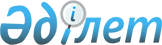 О Государственной программе развития и поддержки малого предпринимательства в Республике Казахстан на 1999-2000 годыРаспоряжение Премьер-Министра Республики Казахстан от 2 февраля 1999 года № 11-р

      В целях реализации  Указа  Президента Республики Казахстан от 31 декабря 1998 года № 4189 "О Государственной программе развития и поддержки малого предпринимательства в Республике Казахстан на 1999-2000 годы" (далее - Программа):  

      1. Министерству финансов Республики Казахстан ежегодно при формировании республиканского бюджета предусматривать необходимые средства для реализации Программы.  

      2. Министерствам и агентствам, акимам областей, городов Астаны и Алматы представлять в Агентство Республики Казахстан по поддержке малого бизнеса отчет о выполнении мероприятий, предусмотренных Программой, третьего числа каждого месяца, следующего за отчетным.  

      3. Агентству Республики Казахстан по поддержке малого бизнеса представлять сводный отчет о ходе выполнения мероприятий, предусмотренных Программой, ежеквартально 5 числа месяца, следующего за отчетным кварталом. <*>  

 

      Сноска. Пункт 3 - в редакции распоряжения Премьер - Министра РК от 15 июня 1999 г.  N 81 . 

     4. Контроль и  координацию по обеспечению выполнения Программы возложить на Агентство Республики Казахстан по поддержке малого бизнеса.         Премьер-Министр      (Специалисты: Э.Жакупова                    Л.Цай) 
					© 2012. РГП на ПХВ «Институт законодательства и правовой информации Республики Казахстан» Министерства юстиции Республики Казахстан
				